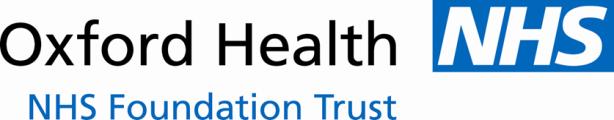 Council of Governors09 March 2016AGENDA A Meeting of the Council of Governors will take place from 18:00 to 20:30on Wednesday, 09 March 2016There will be a private pre-meeting of the Governors from 17:30-18:00 
(for those available to join the Lead Governor at this time)The meeting will be held at: 	The Spread Eagle Hotel, Cornmarket, Thame, Oxon OX9 2BWThe Agenda is attached.  A light buffet will be available.Council of Governors09 March 2016AgendaNo.ItemReportLed byApprox TimeIntroduction and WelcomeChair18:00Apologies for AbsenceChairSTAFF, PATIENT EXPERIENCE AND TRANSFORMATIONAL CHANGE PRESENTATIONSSTAFF, PATIENT EXPERIENCE AND TRANSFORMATIONAL CHANGE PRESENTATIONSSTAFF, PATIENT EXPERIENCE AND TRANSFORMATIONAL CHANGE PRESENTATIONSSTAFF, PATIENT EXPERIENCE AND TRANSFORMATIONAL CHANGE PRESENTATIONSSTAFF, PATIENT EXPERIENCE AND TRANSFORMATIONAL CHANGE PRESENTATIONSStaff Experience Presentation (Older People’s Directorate): Musculoskeletal (MSK) Physiotherapy Pilot – Rapid Access to Reduce AbsenceOral PresentationMSK Physiotherapy Operational Lead and Specialist MSK Physiotherapist18:00Patient Experience PresentationOral PresentationActing Head of Quality & Safety and Patient Involvement & Experience Project Lead18:10Delayed Transfers of Care (DToC) pilot   Oral PresentationChief Operating Officer18:20INTRODUCTORY ITEMSINTRODUCTORY ITEMSINTRODUCTORY ITEMSINTRODUCTORY ITEMSINTRODUCTORY ITEMSDeclarations of InterestCG 01/16Director of Corporate Affairs & Company Secretary18:30Minutes of Last Meeting on 04 November 2015 and Matters ArisingCG 02/16Chair18:35Update Report on Key Issues from Chief ExecutiveCG 03/16Chief Executive18:45Update Report from ChairOral UpdateChair19:00QUALITY, PERFORMANCE AND GOVERNANCEQUALITY, PERFORMANCE AND GOVERNANCEQUALITY, PERFORMANCE AND GOVERNANCEQUALITY, PERFORMANCE AND GOVERNANCEQUALITY, PERFORMANCE AND GOVERNANCEQuality Account 2015/16 update and agreement of Governors Quality Indicator for Quality Account 2016/17  CG 04/16Director of Nursing and Clinical Standards19:10Update Report from Council Sub-groups and Governor Forum:Nominations & RemunerationFinanceQuality & SafetyPatient Experience Working TogetherGovernor ForumCG 05/16Various (Led by Chair)19:20Update on Trust Financial Position / Finance ReportCG 06/16Director of Finance19:35Workforce Performance ReportCG 07/16Director of Finance19:45Performance ReportCG 08/16Director of Finance19:55External Audit fee  CG 09/16Director of Finance / Chair of Audit Committee20:05Governor Development ProgrammeCG 10/16Director of Corporate Affairs & Company Secretary20:15Governor Election Strategy CG 11/16Director of Corporate Affairs & Company Secretary 20:25Questions from the publicChairAny other businessChairClose of meetingChair20:30